パソコン小話（２８４）2019/12/17インターネット画面を画面外までコピーする方法インターネットの画面で、画面に出ていない下の方まで、一度に画面コピーする事が出来ます。パソコンの画面コピーの方法は、Windows標準の「スニッピングツール」「切り取り＆スケッチ」「PrtSc(プリントスクリーン)」が有りますが、もう一つ、Edgeのウェブノートを使う方法があります。ウェブノート特徴は、画面外の下の方まで一度に画面コピーできると言うものです。それぞれ特徴がありますので、用途によって使い分けをしましょう。次の赤枠はパソコン画面内、緑枠は画面外、青枠は一度に画面コピーした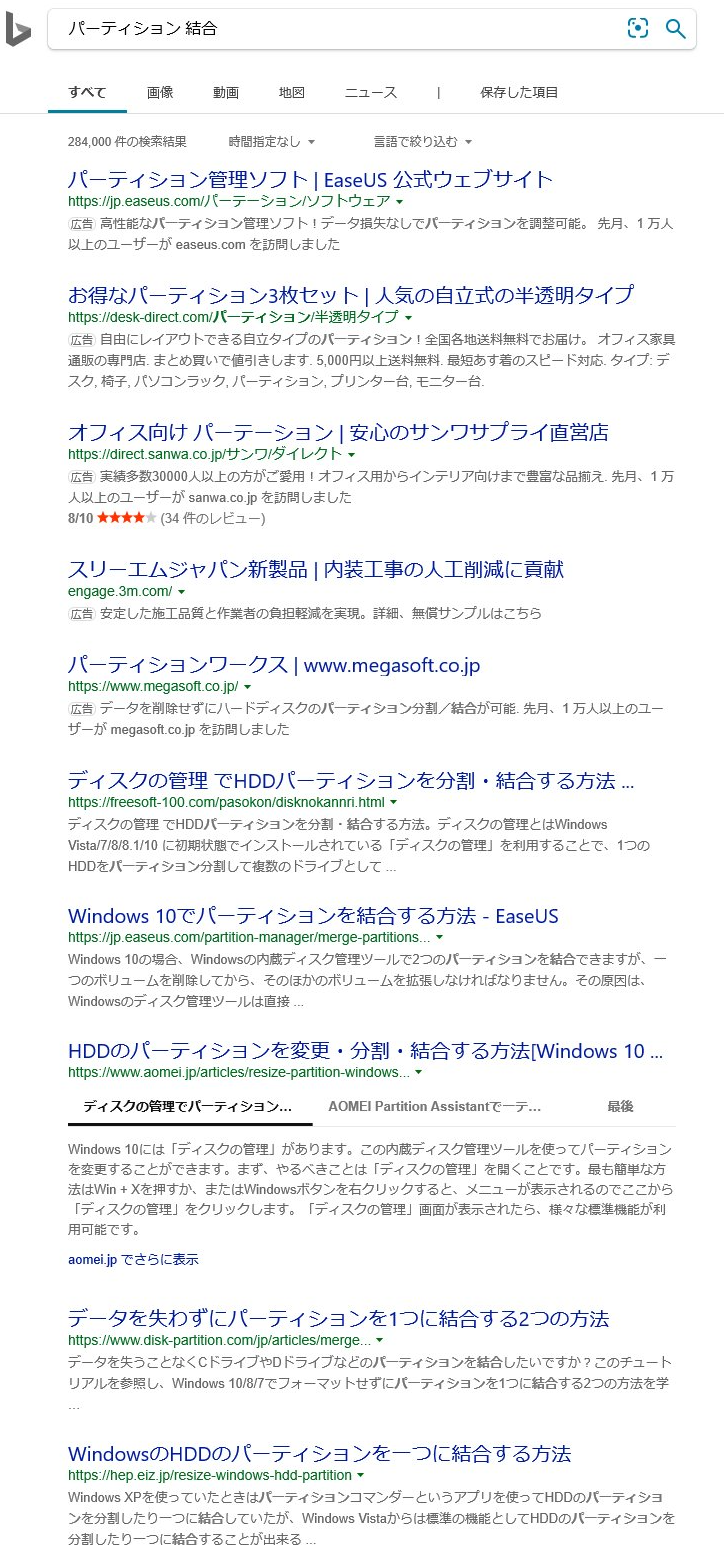 一度に画面コピーする操作（Edgeの機能を使う）1．Edgeを起動　→　画面コピーしたい画面を表示　→マークをクリック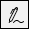 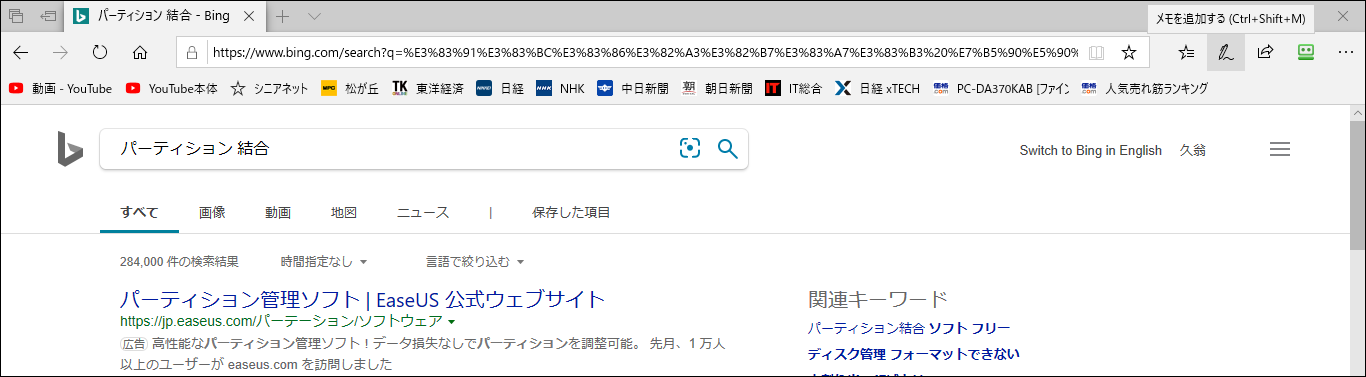 拡大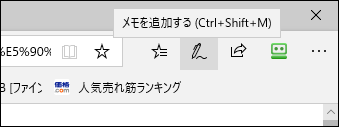 2．画面右手　→　クリップマークをクリック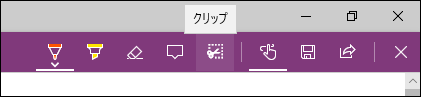 3．コピーしたい範囲をドラッグする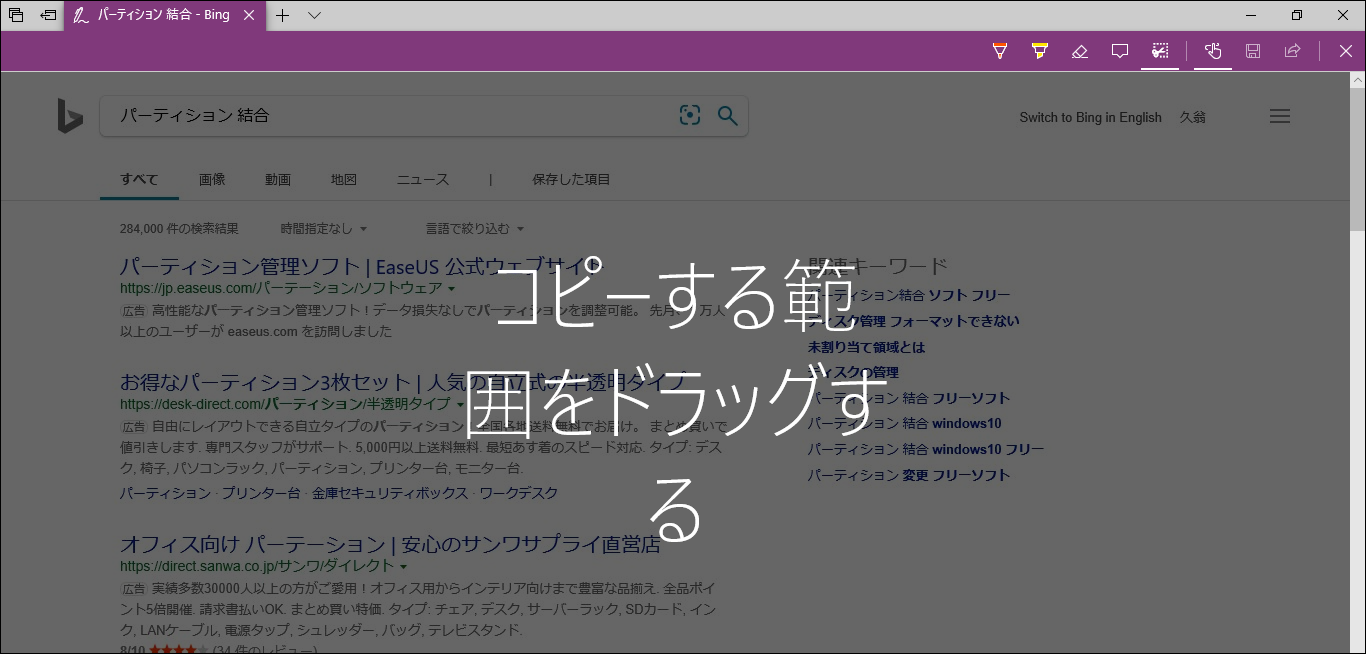 4．上から、下まで一度にドラッグで選択　マウスを放す（自動的に選択範囲がコピーされる）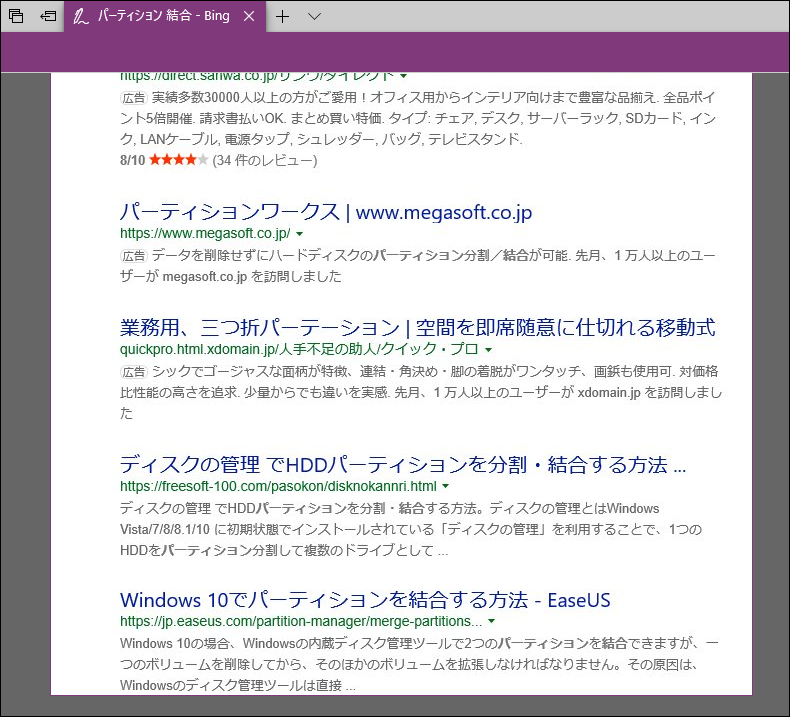 5．ワードなどに貼り付けて利用する。画面コピーのソフトは、幾種類かありますので、目的に合わせて使い分けると便利です、この方法も一度はお試し下さい。将来、役に立つ時があるかと思います。以上